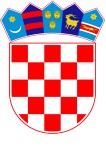 VLADA REPUBLIKE HRVATSKEZagreb, 21. srpnja 2022.P r i j e d l o g Na temelju članka 31. stavka 2. Zakona o Vladi Republike Hrvatske („Narodne novine“, br. 150/11., 119/14., 93/16., 116/18. i 80/22.) i članka 12. stavka 2. Zakona o sustavu strateškog planiranja i upravljanja razvojem Republike Hrvatske („Narodne novine, broj 123/17.), Vlada Republike Hrvatske je na sjednici održanoj _________ 2022. godine donijelaO D L U K Uo donošenju Nacionalnog plana razvoja odnosa Republike Hrvatske s Hrvatima izvan Republike Hrvatske do 2027. godine i Akcijskog plana za provedbu Nacionalnog plana razvoja odnosa Republike Hrvatske s Hrvatima izvan Republike Hrvatske za razdoblje od 2022. do 2024. godineI.Donosi se Nacionalni plan razvoja odnosa Republike Hrvatske s Hrvatima izvan Republike Hrvatske do 2027. godine i Akcijski plan za provedbu Nacionalnog plana razvoja odnosa Republike Hrvatske s Hrvatima izvan Republike Hrvatske za razdoblje od 2022. do 2024. godine, u tekstu koji je dostavio Središnji državni ured za Hrvate izvan Republike Hrvatske, aktom KLASA: 001-01/21-01/06, URBROJ: 537-01/2-22-104, od 19. srpnja 2022. II.Zadužuje se Središnji državni ured za Hrvate izvan Republike Hrvatske da o ovoj Odluci izvijesti nadležna tijela i nositelje provedbe posebnih ciljeva iz Nacionalnog plana i mjera iz Akcijskog plana iz točke I. ove Odluke.III.Zadužuje se Središnji državni ured za Hrvate izvan Republike Hrvatske da Nacionalni plan i Akcijski plan iz točke I. ove Odluke objavi na svojim mrežnim stranicama.IV.Ova Odluka stupa na snagu danom donošenja, a objavit će se u „Narodnim novinama“.KLASA: URBROJ: Zagreb,     PREDSJEDNIKmr. sc. Andrej PlenkovićO B R A Z L O Ž E N J ESukladno odredbama Zakona o sustavu strateškog planiranja i upravljanja razvojem Republike Hrvatske („Narodne novine“, broj 123/17.), Nacionalni plan razvoja odnosa Republike Hrvatske s Hrvatima izvan Republike Hrvatske do 2027. godine (u daljnjem tekstu: Nacionalni plan) je srednjoročni akt strateškog planiranja u području odnosa Republike Hrvatske s Hrvatima izvan Republike Hrvatske. Nacionalni plan je srednjoročni akt strateškog planiranja od nacionalnog značaja kojim se pobliže definira provedba strateških ciljeva iz Nacionalne razvojne strategije Republike Hrvatske do 2030. godine s ciljem unaprjeđenja javne politike u području odnosa Republike Hrvatske s Hrvatima izvan Republike Hrvatske. Izradom ovog Nacionalnog plana održava se kontinuitet postojanja i provedbe aktivnih politika Vlade Republike Hrvatske u području odnosa s Hrvatima izvan Republike Hrvatske koje su utemeljene u čl. 10. Ustava Republike Hrvatske.Svrha Nacionalnog plana je ostvariti podlogu za moderan, održiv i učinkovit razvoj odnosa s Hrvatima izvan Republike Hrvatske i uskladiti ga sa sustavom strateškog planiranja i upravljanja razvojem Republike Hrvatske.Nacionalni plan pobliže definira provedbu dva strateška cilja iz Nacionalne razvojne strategije Republike Hrvatske do 2030. godine u kojoj su Hrvati izvan Republike Hrvatske prepoznati kao sastavni dio hrvatskog društva te važan čimbenik u ostvarenju Globalne prepoznatljivosti i jačanja međunarodnog položaja i uloge Hrvatske te Demografskoj revitalizaciji i boljem položaju obitelji. Nacionalni plan sadržava tri posebna cilja čija su ostvarenja povezana s izvorima sredstava u državnom proračunu i predstavljaju okvir za oblikovanje i provedbu programa, projekata, mjera i aktivnosti koji se odnose na zaštitu prava i promicanje interesa Hrvata izvan Hrvatske, razvijanje povezanosti i odnosa s Hrvatima izvan Republike Hrvatske te povratak hrvatskih iseljenika i njihovih potomaka u Republiku Hrvatsku. Uz Nacionalni plan izrađen je i Akcijski plan 2022.-2024., kao provedbeni akt, za provedbu posebnih ciljeva iz Nacionalnog plana, kojim se pobliže definira opis i provedba 17 mjera koje predstavljaju načine ostvarenja posebnih ciljeva iz Nacionalnog plana. Nacionalni plan obuhvaća i predstavlja nastojanja Vlade Republike Hrvatske da sustavnim pristupom kroz definirane posebne ciljeve, mjere i aktivnosti u ovom području djelovanja pridonese nastavku provedbe i razvoja već započetih procesa koje Republika Hrvatska provodi s ciljem djelotvornog povezivanja hrvatskog društva i Hrvata izvan Hrvatske u jedinstvenu cjelinu nedjeljivoga hrvatskog naroda te s ciljem očuvanja i jačanja hrvatskoga nacionalnog identiteta i prosperiteta.Slijedom svega navedenog, predlaže se Vladi Republike Hrvatske donošenje ove Odluke.PREDLAGATELJ::Središnji državni ured za Hrvate izvan Republike Hrvatske PREDMET:Prijedlog odluke o donošenju Nacionalnog plana razvoja odnosa Republike Hrvatske s Hrvatima izvan Republike Hrvatske do 2027. godine i Akcijskog plana za provedbu Nacionalnog plana razvoja odnosa Republike Hrvatske s Hrvatima izvan Republike Hrvatske za razdoblje od 2022. do 2024. godine